ПЕРВОЕ ЗАСЕДАНИЕ СОБРАНИЯ ДЕПУТАТОВБАТЫРЕВСКОГО РАЙОНА СЕДЬМОГО СОЗЫВАВ соответствии с Регламентом Собрания депутатов Батыревского района Чувашской РеспубликиСобрание депутатов Батыревского района РЕШИЛО:Обратиться к Главе Чувашской Республики О.А. Николаеву с ходатайством о предоставлении к назначению 4 членов конкурсной комиссии для проведения конкурса на замещение должности главы администрации Батыревского района Чувашской Республики по контракту.Глава Батыревского района   Чувашской Республики                                                                                Н.А. ТинюковЧĂВАШ РЕСПУБЛИКИ ПАТĂРЬЕЛ РАЙОНĔ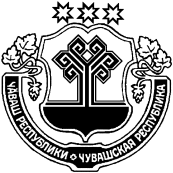 ЧУВАШСКАЯ РЕСПУБЛИКА      БАТЫРЕВСКИЙ РАЙОНПАТĂРЬЕЛ  РАЙОНĔНДЕПУТАТСЕН  ПУХĂВĚЙЫШĂНУ2020ç. авăн уйăхĕн 17-мĕшĕ 1/10 №Патăрьел ялě  СОБРАНИЕ ДЕПУТАТОВ          БАТЫРЕВСКОГО РАЙОНАРЕШЕНИЕ«17» сентября 2020 г.  № 1/10село БатыревоОб обращении к Главе Чувашской Республики с ходатайством о назначении членов конкурсной комиссии (1/2 об общего состава конкурсной комиссии). 